РЕСПУБЛИКА  КРЫМРАЗДОЛЬНЕНСКИЙ  РАЙОН АДМИНИСТРАЦИЯ  ЗИМИНСКОГО  СЕЛЬСКОГО  ПОСЕЛЕНИЯ                                              ПОСТАНОВЛЕНИЕ   №  43от  21  мая   2019 годас.ЗиминоО внесении изменения в перечень коды главных администраторов доходов бюджета муниципального образования Зиминское сельское поселение Раздольненского района Республики Крым, а так же в составе закрепленных за ними кодов классификации доходов бюджета муниципального образования Зиминское сельское поселение Раздольненского района Республики Крым               В соответствии с ст.20 Бюджетного кодекса Российской Федерации.Администрация Зиминского сельского поселения ПОСТАНОВЛЯЕТ:1. Внести изменения в перечень и коды главных администраторов доходов бюджета муниципального образования Зиминское сельское поселение Раздольненского района Республики Крым, а так же в состав закрепленных за ними кодов Классификации доходов бюджета муниципального образования Зиминское сельское поселение Раздольненского района Республики Крым, утвержденным решением 76-го заседания 1 созыва №380-1/18 от 27.12.2018г «О бюджете муниципального образования Зиминское сельское поселение  Раздольненского района Республики Крым на 2019 год и на плановый период 2020 и 2021 годов»:Дополнить:2.  Постановление вступает в силу с момента подписания.3. Контроль за исполнением настоящего постановления возложить на председателя Зиминского сельского совета- главу Администрации Зиминского сельского поселения.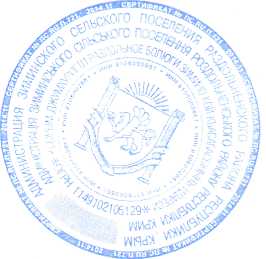 Председатель Зиминского сельского совета- глава Администрации 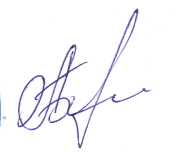 Зиминского  сельского поселения                                       Б.М. АндрейчукКод бюджетной классификации Российской ФедерацииКод бюджетной классификации Российской ФедерацииНаименования главного администратора доходовглавный администратор доходов сельского поселениядоход сельского поселенияНаименования главного администратора доходов123901Администрация Зиминского сельского поселения Раздольненского района Республики КрымАдминистрация Зиминского сельского поселения Раздольненского района Республики Крым901218 05030 10 0000 150Доходы бюджетов поселений от возврата иными организациями остатков субсидий прошлых лет